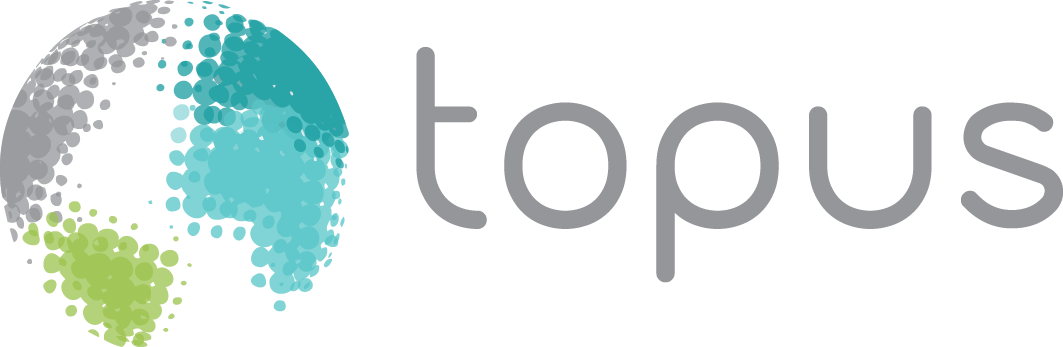 Nr RMA: ....................................... Adres dostawy:TOPUS SP. Z O.O. SP.K.UL. BIERUTOWSKA 5551-317 WROCŁAWPROSIMY UMIEŚCIĆ TĘ ETYKIETĘ W WIDOCZNYM MIEJSCU NA OPAKOWANIU. UWAGA: PROSIMY NIE NAKLEJAĆ ŻANYCH NAKLEJEK ANI ETYKIET BEZPOŚREDNIO NA ORYGINALNYCH OPAKOWANIACH! _________________________________________________________________